Figures and Tables in online appendices [Supplementary Information (SI)]Table 1S The dereplication results of the extract of Glycomyces sediminimaris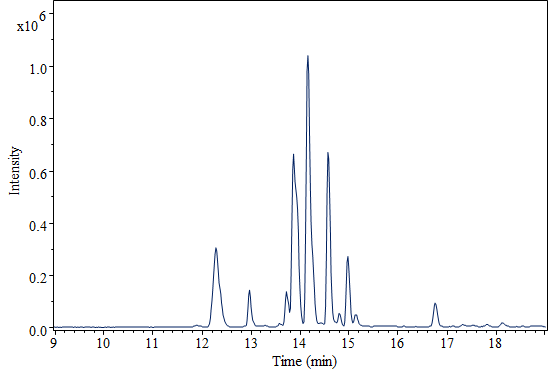 Fig. 1S UHPLC-ESI-Q-TOF-MS spectrum of Glycomyces sediminimaris extractm/zRt (min)Molecular formulaCompound261.123212.3C14H16N2O36197.128612.4C10H16N2O24219.113113.0C12H14N2O28211.144413.9C11H18N2O21211.144514.2C11H18N2O22245.128914.6C14H16N2O23284.139514.8C16H17N3O27185.128815.0C9H16N2O25213.160016.8C11H20N2O29